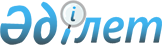 Көшелерге қайта атау беру туралыОңтүстiк Қазақстан облысы Сайрам ауданы Манкент ауылдық округі әкімінің 2018 жылғы 20 тамыздағы № 106 шешiмi. Түркістан облысының Әдiлет департаментiнде 2018 жылғы 23 тамызда № 4713 болып тiркелдi
      "Қазақстан Республикасының әкімшілік–аумақтық құрылысы туралы" Қазақстан Республикасының 1993 жылғы 8 желтоқсандағы Заңының 14 бабының 4) тармақшасына сәйкес, халық пікірін ескере отырып және Оңтүстік Қазақстан облысы ономастика комиссиясының 2017 жылғы 22 желтоқсандағы қорытындысы негізінде Манкент ауылдық округінің әкімі ШЕШІМ ҚАБЫЛДАДЫ:
      1. Манкент ауылдық округінің Манкент елді мекеніндегі көшелерге қайта атаулар берілсін:
      1) 1 май көшеге – 1 мамыр атауы;
      2) Набережная көшеге – Айнабұлақ атауы.
      2. "Сайрам ауданының Манкент ауылдық округі әкімінің аппараты" мемлекеттік мекемесі Қазақстан Республикасының заңнамалық актілерінде белгіленген тәртіпте:
      1) осы шешімнің аумақтық әділет органында мемлекеттік тіркелуін;
      2) осы шешім мемлекеттік тіркелген күнінен бастап күнтізбелік он күн ішінде оның көшірмесін қағаз және электронды түрде қазақ және орыс тілдерінде "Республикалық құқықтық ақпарат орталығы" шаруашылық жүргізу құқығындағы республикалық мемлекеттік кәсіпорнына Қазақстан Республикасы нормативтік құқықтық актілерінің эталондық бақылау банкіне ресми жариялау және енгізу үшін жолданылуын;
      3) осы шешім мемлекеттік тіркелген күнінен бастап күнтізбелік он күн ішінде оның көшірмесін Сайрам ауданының аумағында таратылатын мерзімді баспа басылымдарында ресми жариялауға жолданылуын;
      4) ресми жарияланғаннан кейін осы шешімді Сайрам ауданы әкімдігінің интернет-ресурсына орналастыруын қамтамасыз етсін.
      3. Осы шешімнің орындалуын қадағалауды өзіме қалдырамын.
      4. Осы шешiм оның алғашқы ресми жарияланған күнiнен кейiн күнтiзбелiк он күн өткен соң қолданысқа енгiзiледi.
					© 2012. Қазақстан Республикасы Әділет министрлігінің «Қазақстан Республикасының Заңнама және құқықтық ақпарат институты» ШЖҚ РМК
				
      Ауылдық округінің әкімі

Б.Эгамбердиев
